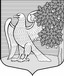 Ленинградская областьЛужский муниципальный районСовет депутатов Ретюнского сельского поселенияIII созываРЕШЕНИЕ От «27» января 2017 года 				 № 80«О принятии Положения об имуществе муниципальной Казны Ретюнского сельского поселения»В соответствии со ст. 125, 215 Гражданского кодекса Российской Федерации, п. 3 ч. 1 ст.14 Федеральным законом от 06.10.2003 № 131-ФЗ «Об общих принципах организации местного самоуправления в Российской Федерации», руководствуясь Уставом Ретюнского сельского поселения, 	Совет депутатов Ретюнского сельского поселения решил:	Утвердить Положение об имуществе муниципальной Казны муниципального образования Администрация Ретюнского сельского поселения (Прилагается).Положение о муниципальной Казне Ретюнского сельского поселения, утвержденное решением от 11.04.2012 года № 97, признать утратившим силу.Опубликовать данный проект решения на официальном сайте поселения.Глава Ретюнского сельского поселения,Исполняющий полномочия председателяСовета депутатов                                                          ____________       М.А. КамагинаУтвержденоРешением Совета депутатов Ретюнского сельского поселения  от 27.01.2017 г. № 80ПОЛОЖЕНИЕоб имуществе муниципальнойКазны Ретюнского сельского поселения Общие положения.1.1. Настоящее положение разработано в соответствии с Гражданским Кодексом РФ, Федеральным законом «Об общих принципах организации местного самоуправления в Российской Федерации», Уставом Ретюнского сельского поселения и определяет цели, задачи, структуру, порядок формирования, управления и распоряжения муниципальным имуществом, входящим в состав муниципальной Казны Ретюнского сельского поселения (далее по тексту: муниципальная Казна).1.2. Муниципальную Казну составляют: средства бюджета Ретюнского сельского поселения и иное муниципальное имущество, не закрепленное за муниципальными унитарными предприятиями на праве хозяйственного ведения и муниципальными учреждениями на праве оперативного управления.1.3. Действие настоящего Положения не распространяется на средства бюджета, финансовые ресурсы целевых бюджетных фондов, а также земельные участки, правовое положение которых регулируется специальными нормативными актами.1.4. Финансирование содержания муниципальной Казны осуществляется за счет средств бюджета и иных источников, не запрещенных законодательством.II. Цели и задачи управления и распоряженияимуществом муниципальной Казны.2.1. Целями управления и распоряжения имуществом, относящимся к муниципальной Казне, являются:обеспечение экономической основы для решения вопросов местного значения муниципального образования;содействие сохранению и воспроизводству муниципального имущества;обеспечение обязательств муниципального образования по гражданско-правовым сделкам;привлечение инвестиций.2.2 В указанных целях решаются задачи:пообъектного учета имущества, составляющего муниципальную Казну, и отражение его движения;сохранения имущества, необходимого для обеспечения общественных потребностей населения Ретюнского сельского поселения;выявления и применения наиболее эффективных способов использования муниципального имущества;контроля за его сохранностью и использованием по целевому назначению;сохранения и приумножения в составе муниципальной Казны имущества, управление и распоряжение которым обеспечивает привлечение в доход бюджета дополнительных средств, а также сохранения имущества, необходимого для обеспечения общественных потребностей населения муниципального образования.III. Состав имущества и источники образованиямуниципальной Казны.3.1. В состав муниципальной Казны входят:недвижимое имущество органов местного самоуправления;муниципальный жилищный фонд;муниципальный нежилой фонд: здания и помещения (встроенно-пристроенные, встроенные, пристроенные, отдельно стоящие);инженерные коммуникации, обеспечивающие жизнедеятельность вышеназванного жилого и нежилого фондов;недвижимое имущество, вновь созданное и приобретенное за счет средств бюджета Ретюнского сельского поселения, не закрепленное в установленном порядке;прочие внеоборотные и оборотные активы.3.2. Муниципальная Казна формируется за счет:- имущества, созданного или вновь созданного (приобретенного) за счет средств бюджета Ретюнского сельского поселения;- имущества, переданного в муниципальную собственность Ретюнского сельского поселения, на основании законодательства о разграничении государственной собственности в Российской Федерации на федеральную, государственную собственность субъектов Российской Федерации и муниципальную собственность;- имущества, переданного в муниципальную собственность при передаче объектов из федеральной собственности и собственности Ленинградской области в соответствии с действующим законодательством;- приобретения имущества на основании гражданско-правовых сделок, судебных решений;- имущества, переданного безвозмездно в муниципальную собственность юридическими и физическими лицами;- имущества, приобретенного в результате хозяйственной деятельности муниципальных унитарных предприятий и разрешенной хозяйственной деятельности муниципальных учреждений;- участия в уставных капиталах хозяйственных обществ, а так же участия в организациях иных организационно-правовых форм в соответствии с действующим законодательством;- имущества, созданного в результате реализации инвестиционных проектов и договоров;- бесхозяйного и выморочного имущества, признанного в установленном законодательством порядке муниципальной собственностью;- получения продукции, плодов и доходов в результате использования муниципальной собственности;- имущества, являющегося муниципальной собственностью в силу закона;- имущества, поступившего (находящегося) в муниципальную собственность по иным основаниям, предусмотренным действующим законодательством;- имущества, переданного или правомерного изъятого у муниципальных унитарных предприятий и муниципальных учреждений, в случаях предусмотренных действующим законодательством.3.3. Включение в состав муниципальной Казны имущества осуществляется на основании:3.3.1. Решений Совета депутатов Ретюнского сельского поселения в случае передачи имущества из федеральной собственности и собственности Ленинградской области в муниципальную собственность.3.3.2. Постановлений администрации Ретюнского сельского поселения в случаях создания или приобретения за счет средств бюджета Ретюнского сельского поселения, а также в случаях безвозмездной передачи в муниципальную собственность объектов коммунальной инфраструктуры.3.3.3. Распоряжений Администрации Ретюнского сельского поселения (далее по тексту – Администрация):- при поступлении имущества от муниципальных предприятий и учреждений;- в случаях ликвидации муниципальных предприятий и учреждений;- при правомерном изъятии излишнего, неиспользуемого либо используемого не по назначению закрепленного имущества;- при отказе от закрепленного имущества, в случае, если такой отказ предусмотрен действующим законодательством.3.3.4. Документов, подтверждающих возникновение права муниципальной собственности (договоров и соглашений, документов о государственной регистрации права собственности, решений суда, актов приема-передачи и др.), в иных случаях, не предусмотренных пунктами 3.3.1. - 3.3.3.настоящего Положения.IV. Управление и распоряжение объектами муниципальной Казны. 4.1. 4.1. Управление и распоряжение объектами муниципальной казны осуществляется в соответствии с Порядком управления и распоряжения имуществом, находящимся в муниципальной собственности Ретюнского сельского поселения, утвержденным решением Совета депутатов Ретюнского сельского поселения от 30.12.2016 года «Об утверждении порядка управления и распоряжения имуществом, находящимся в муниципальной собственности Ретюнского сельского поселения».4.2. Исключение имущества из состава муниципальной Казны осуществляется:- в случае гибели или уничтожения имущества;- при закреплении имущества в оперативное управление или хозяйственное ведение;- при отчуждении имущества другим лицам, в том числе в порядке приватизации;- в случае списания имущества в порядке, установленном постановлением администрации Ретюнского сельского поселения, в соответствии с действующим законодательством;- при передаче имущества в федеральную (государственную) собственность и собственность Ленинградской области;- при обращении взыскания на имущество по обязательствам муниципального образования в порядке, предусмотренном законодательством Российской Федерации;- по решению суда о прекращении права муниципальной собственности;- по иным основаниям, предусмотренным законодательством Российской Федерации.V. Порядок учета объектов муниципальной Казны.5.1.Имущество, входящее в состав муниципальной Казны, подлежит отражению в бухгалтерском учете администрации Ретюнского сельского поселения в составе нефинансовых активов имущества Казны, в соответствии с действующей Инструкцией по бюджетному учету.5.2. Учет имущества и его движение осуществляются путем внесения соответствующих сведений в специальный раздел Реестра муниципального имущества.5.3. Учет средств бюджета Ретюнского сельского поселения, а также контроль за его целевым использованием осуществляет главный бухгалтер Ретюнского сельского поселения.5.4. Держателем Реестра муниципального имущества и муниципальной Казны является Администрация.5.5. Выписка из Реестра муниципального имущества является документом, подтверждающим право муниципальной собственности на указанное имущество.5.6. Раздел Реестра по муниципальной Казне содержит сведения о составе имущества, его технических характеристиках, основании и дате постановки на учет, балансовой и остаточной стоимости, а также другие сведения в соответствии с Положением о Реестре имущества, находящегося в собственности Ретюнского сельского поселения.5.7. Организационные и технические решения Администрации, как реестродержателя, являются обязательными для исполнения всеми должностными лицами администрации, муниципальными предприятиями и учреждениями, а также иными предприятиями и организациями, являющимися пользователями имущества муниципальной Казны, по вопросам формирования и ведения Реестра.VI. Контроль за обеспечением сохранности имуществамуниципальной Казны.6.1. Муниципальное образование Ретюнское сельское поселение  несет бремя содержания имущества муниципальной Казны, за исключением случаев, предусмотренных п.6.2.6.2. Условия содержания, а также риск случайной гибели или повреждения имущества муниципальной Казны, переданного на основании гражданско-правовых договоров, определяется условиями этих договоров.6.3. Контроль за сохранностью и целевым использованием имущества, входящего в состав муниципальной Казны, переданного в пользование юридическим и физическим лицам, а также привлечение этих лиц к ответственности за ненадлежащее использование переданных объектов, осуществляет Администрацией в соответствии с условиями заключенных договоров о передаче имущества.